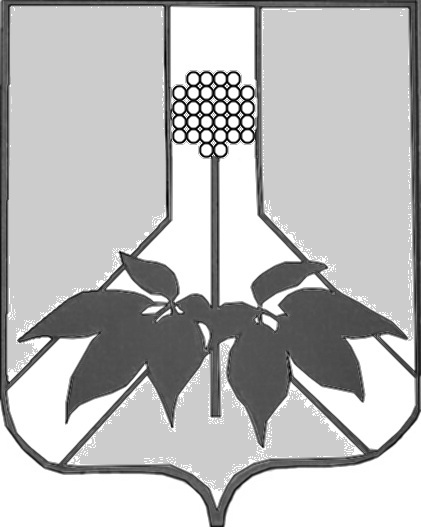 ДУМА ДАЛЬНЕРЕЧЕНСКОГО МУНИЦИПАЛЬНОГО РАЙОНАРЕШЕНИЕ						г.Дальнереченск                                 №-МНПАО внесении изменений в решение Думы Дальнереченского муниципального района от 27.10.2008г №106 «О системе налогообложения в виде единого налога на вмененный доход для отдельных видов деятельности в Дальнереченском муниципальном районе»В соответствии с Федеральным законом от 06.10.2003 №131-ФЗ «Об общих принципах организации местного самоуправления в Российской Федерации», Налоговым кодексом Российской Федерации, руководствуясь Уставом Дальнереченского муниципального района, Дума Дальнереченского муниципального района РЕШИЛА: 1. Внести в решение Думы Дальнереченского муниципального района от 27.10.2008г №106 «О системе налогообложения в виде единого налога на вмененный доход для отдельных видов деятельности в Дальнереченском муниципальном районе» следующие изменения: дополнить пунктом 1(2) следующего содержания:«1(2). Установить в соответствии с пунктом 2 статьи 346.31 Налогового кодекса Российской Федерации на территории Дальнереченского муниципального района налоговую ставку в размере 10 процентов для организаций и индивидуальных предпринимателей, осуществляющих деятельность в соответствии с кодами Общероссийского классификатора видов экономической деятельности: 2.Признать утратившим силу решение Думы Дальнереченского муниципального района от 28.04.2020 года №734-МНПА «О внесении изменений в решение Думы Дальнереченского муниципального района от 27.10.2008г №106 «О системе налогообложения в виде единого налога на вмененный доход для отдельных видов деятельности в Дальнереченском муниципальном районе»3.Настоящее решение вступает в силу со дня его официально опубликования, распространяет свое действие на правоотношения, возникающие с 01.01.2020г., и действует до 31.12.2020 года.Глава Дальнереченскогомуниципального района                                                                          В. С. Дернов                                                               1.Деятельность прочего сухопутного пассажирского транспорта49.3Деятельность автомобильного грузового транспорта и услуги по перевозкам49.4Деятельность автовокзалов и автостанций52.21.212. Культура, организация досуга и развлечений2. Культура, организация досуга и развлеченийДеятельность творческая, деятельность в области искусства и организации развлечений90Деятельность в области демонстрации кинофильмов59.14Производство изделий народных художественных промыслов32.99.83. Физкультурно-оздоровительная деятельность и спорт3. Физкультурно-оздоровительная деятельность и спортДеятельность в области спорта, отдыха и развлечений93Деятельность физкультурно-оздоровительная96.04Деятельность санаторно-курортных организаций86.90.44. Деятельность туристических агентств и прочих организаций, предоставляющих услуги в сфере туризма4. Деятельность туристических агентств и прочих организаций, предоставляющих услуги в сфере туризмаДеятельность туристических агентств и прочих организаций, предоставляющих услуги в сфере туризма795. Гостиничный бизнес5. Гостиничный бизнесДеятельность по предоставлению мест для временного проживания556. Общественное питание6. Общественное питаниеДеятельность по предоставлению продуктов питания и напитков567. Деятельность организаций дополнительного образования, негосударственных образовательных учреждений7. Деятельность организаций дополнительного образования, негосударственных образовательных учрежденийОбразование дополнительное детей и взрослых85.41Предоставление услуг по дневному уходу за детьми88.918. Деятельность по организации конференций и выставок8. Деятельность по организации конференций и выставокДеятельность по организации конференций и выставок82.39. Деятельность по предоставлению бытовых услуг населению (ремонт, стирка, химчистка, услуги парикмахерских и салонов красоты)9. Деятельность по предоставлению бытовых услуг населению (ремонт, стирка, химчистка, услуги парикмахерских и салонов красоты)Ремонт компьютеров, предметов личного потребления и хозяйственно-бытового назначения95Стирка и химическая чистка текстильных и меховых изделий96.01Предоставление услуг парикмахерскими и салонами красоты96.0210. Деятельность в области здравоохранения10. Деятельность в области здравоохраненияСтоматологическая практика86.2311. Розничная торговля непродовольственными товарами11. Розничная торговля непродовольственными товарамиТорговля розничная легковыми автомобилями и легкими автотранспортными средствами в специализированных магазинах45.11.2Торговля розничная легковыми автомобилями и легкими автотранспортными средствами прочая45.11.3Торговля розничная прочими автотранспортными средствами, кроме пассажирских, в специализированных магазинах45.19.2Торговля розничная прочими автотранспортными средствами, кроме пассажирских, прочая45.19.3Торговля розничная автомобильными деталями, узлами и принадлежностями45.32Торговля розничная мотоциклами, их деталями, составными частями и принадлежностями в специализированных магазинах45.40.2Торговля розничная мотоциклами, их деталями, узлами и принадлежностями прочая45.40.3Торговля розничная прочая в неспециализированных магазинах47.19Торговля розничная информационным и коммуникационным оборудованием в специализированных магазинах47.4Торговля розничная прочими бытовыми изделиями в специализированных магазинах47.5Торговля розничная товарами культурно-развлекательного назначения в специализированных магазинах47.6Торговля розничная прочими товарами в специализированных магазинах47.7Торговля розничная в нестационарных торговых объектах и на рынках текстилем, одеждой и обувью47.82Торговля розничная в нестационарных торговых объектах и на рынках прочими товарами47.89Деятельность по осуществлению торговли через автоматы47.99.212. Средства массовой информации и производство печатной продукции12. Средства массовой информации и производство печатной продукцииДеятельность в области телевизионного и радиовещания60Деятельность сетевых изданий63.12.1Деятельность информационных агентств63.91Печатание газет18.11Издание книг58.11Издание газет58.13Издание журналов и периодических изданий58.14